ICS：39.060D59团   体   标   准团体标准编号代替的团体标准编号橄榄玉 命名与分类Ganlan Jade-Nomenclature and Classification (征求意见稿)xxxx-xx-xx发布                              xxxx-xx-xx实施中国珠宝玉石首饰行业协会 发布目  次前言	II1　范围	12　定义	13　测量工具	14　测量方法	25　命名	3前  言本标准按照GB/T 1.1-2009、GB/T 16552-2017、GB/T 16553-2014的编写规则起草本标准由集安市鑫立矿业有限公司提出。本标准由中国珠宝玉石首饰行业协会团体标准化技术委员会归口。本标准起草单位：集安市鑫立矿业有限公司、本标准主要起草人： 橄榄玉 范围本标准规定了橄榄玉的定义、鉴定特征、分类和命名。本标准适用于橄榄玉原料和成品。规范性引用文件下列文件对于本文件的应用是必不可少的。凡是注日期的引用文件，仅所注日期的版本适用于本文件。凡是不注日期的引用文件，其最新版本（包括所有的修改单）适用于本文件。GB/T 16552—2017  珠宝玉石 名称GB/T 16553—2017  珠宝玉石 鉴定术语和定义下列术语和定义适用于本文件。橄榄玉 Ganlan Jade天然产出的、达到工艺要求的、以橄榄石、利蛇纹石为主的矿物集合体，其中橄榄石的含量大于50%，可含有少量水镁石、磁铁矿等，为橄榄岩蚀变产物。代表产地吉林省集安市。4. 特征4.1 矿物组成主要矿物：橄榄石、利蛇纹石，可含少量水镁石、磁铁矿、斜硅镁石等矿物。4.2 化学组成橄榄玉的化学组成主要为MgO和SiO2，含有Al2O3、FeO、CaO、K2O、Na2O等。4.3 结晶状态晶质集合体，通常呈显晶质集合体。4.4 材料性质4.4.1 颜色常见颜色为浅黄绿色、黄绿色、深绿色、黑色等，部分可见两种颜色混合。4.4.2 光泽油脂光泽、玻璃光泽。4.4.3 透明度半透明至微透明，部分为不透明。4.4.4  折射率橄榄石的折射率为 1.65 ~ 1.69，蛇纹石的折射率为 1.56 ~ 1.57。橄榄玉的折射率受矿物组成影响，范围为 1.56 ~ 1.65。。4.4.5  光性特征非均质集合体。4.4.6  双折射率集合体不可测。4.4.7  发光性通常不发光，含碳酸盐矿物时橄榄玉长波紫外光下可呈现白色或黄白色荧光。4.4.8  力学性质摩氏硬度：多为 4～6.5；维氏硬度：局部显微硬度常见848.24HV-968.41HV(橄榄石所致)；140.19HV-172.60HV(蛇纹石，水镁石所致)4.4.9  断口常见不平坦状断口。4.4.10  相对密度2.68～2.894.4.11 放大检查在“橄榄玉” 中可见橄榄石颗粒，黑色矿物（磁铁矿） ，粒状结构、交代假象结构。4.4.12 红外光谱橄榄玉的红外光谱呈现橄榄石和蛇纹石的混合谱峰。其中987、955、841、508 cm-1为橄榄石的特征峰。红外光谱图见附录A。5 命名原则基本名称：蛇纹石-橄榄岩玉、橄榄岩玉商品名称：橄榄玉6 分类    绿色系列：依颜色不同可为浅黄绿色、黄绿色、绿色、墨绿色深绿色。    黑色系列：主要为黑色    花色系列：绿色和黑色颜色共同分布7. 橄榄玉的质量7.1质量单位橄榄玉的质量单位为克（g）或千克（kg）。7.2质量的称量橄榄玉的质量采用经法定计量检定机构检定合格的计量器具称量。以克（g）为单位的质量数值保留至小数点后第 2 位，以千克（kg）为单位的质量数值保留至小数点后第 3 位。附录A（资料性附录）A.1 测试条件测试仪器：红外光谱仪测试方法：反射法测试范围：400 cm-1 ~ 4000 cm-1A.2 橄榄玉的红外光谱图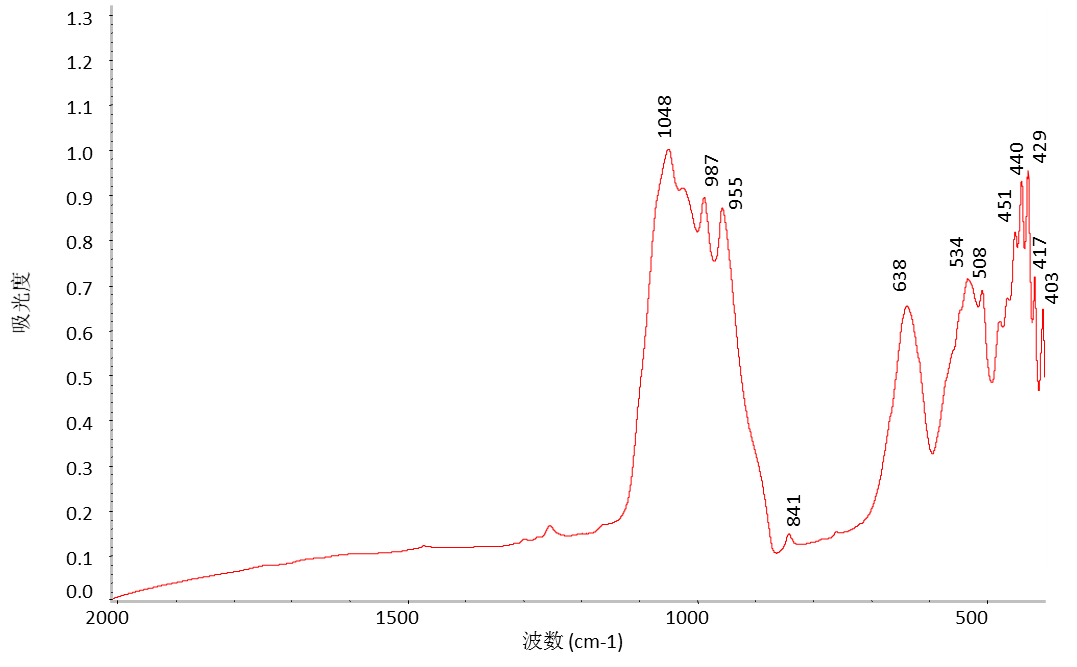 参考文献[1] GB/T 31432-2015	独山玉 命名与分类[2] GB/T 34098-2017 石英质玉 分类与定名